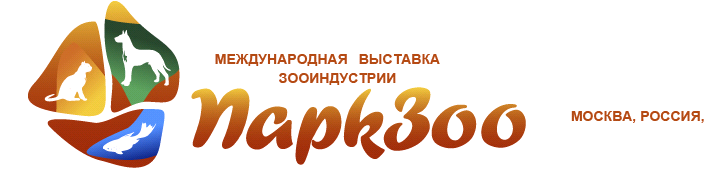                                                                                                                        Приложение № 5 к договору- заявке на участие в выставке «ПаркЗоо-2024» №                   от «      » «                   » 20    г. ЗАЯВКА НА РАЗМЕЩЕНИЕ ИНФОРМАЦИИ И РЕКЛАМЫ В ЭЛЕКТРОННОМ КАТАЛОГЕ И САЙТЕ ВЫСТАВКИЭкспонент____________________________________________________________________Ответственное лицо ____________________________________________________________Телефон ________________________________________ E-mail _______________________Размещение информации в электронном каталоге входит в стоимость регистрационного взноса и является обязательным.Для публикации информации о фирме и ее логотипа в электронном каталоге Вам необходимо заполнить онлайн-заявку до 31 августа 2024г.. Ссылка на онлайн-заявку будет выслана каждому Экспоненту после оформления участия в выставке.Текстовая информация о компании на русском и английском языках должна содержать не более 300 знаков на каждом языке. В тексте указывается: название предприятия, страна, адрес, телефон, электронный адрес, адрес сайта, краткое описание продукции или вида деятельности.ДОПОЛНИТЕЛЬНАЯ РЕКЛАМА В ЭЛЕКТРОННОМ КАТАЛОГЕ И САЙТЕ ВЫСТАВКИПри подаче заявки на участие в выставке после 15.07.2024 размещение информации в путеводителе решается только после согласования с типографией.  Требования к рекламным материалам.* -  Подача макета рекламного модуля в формате jpg осуществляется отдельно по e-mail: marina_konstantinike@parkzoo.ru с пометкой «Реклама в Аллею новинок сайта ПаркЗоо от НАЗВАНИЕ КОМПАНИИ».     -   Макеты должны иметь размер :58х44мм, 300dpi** - Подача оригинал-макета полноцветного рекламного модуля и preview (в формате jpg) осуществляется отдельно по e-mail: marina_konstantinike@parkzoo.ru с пометкой «Реклама в путеводитель от НАЗВАНИЕ КОМПАНИИ». -   Макеты должны иметь дообрезной размер 158х220 мм, 300 dpi, CMYK, минимальные поля без значимых элементов и текста - 10 мм со всех сторон. Сумма красок не более 300%. Допустимые типы файлов - jpg с минимальным сжатием, tiff, eps, pdf (print quality) (все тексты в кривых).Организатор не несет ответственности за качество предоставленного макета и оставляет за собой право определение порядка размещения рекламных материалов в официальном гиде выставки. Крайний срок подачи рекламных материалов 15 июля 2024 года. Все оказываемые услуги НДС не облагаются. Количество предложений ограничено.Руководитель:     	_______________________		_______________________			подпись					    Ф.И.О.М.П.								«    »____________20___ года№ п/п  Наименование услугиСтоимость, руб.КоличествоРазмещение в электронном каталоге и на сайте выставки:Размещение в электронном каталоге и на сайте выставки:Размещение в электронном каталоге и на сайте выставки:1Размещение дополнительной информации о компании в электронном каталог (300 знаков) 5 000,00 2Размещение «Активной ссылки» на веб-сайт компании (активной делается ссылка на сайт компании)1 500,00 Размещение полноцветного рекламного модуля формата А5 в официальном гиде выставки**: Размещение полноцветного рекламного модуля формата А5 в официальном гиде выставки**: Размещение полноцветного рекламного модуля формата А5 в официальном гиде выставки**:1Рекламный модуль А5 (для одной компании возможен только один модуль)**35 000,002Рекламный модуль на развороте (всего допустимо 3 разворота)**55 000,003Рекламный модуль на обложке**: - 2-ая обложка- 3-я обложка60 000,0060 000,00